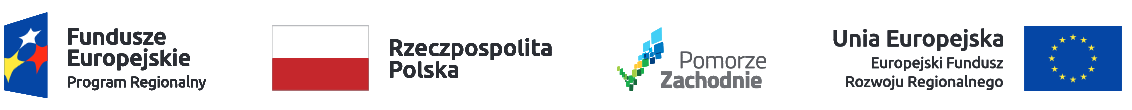 ZNAK SPRAWY: BZP.271.1.26.2021 TRYB UDZIELENIA ZAMÓWIENIA: tryb podstawowy bez negocjacji Pełnienie funkcji Inżyniera Kontraktu dla zadania pn.: „Modernizacja budynku CAM nr 5 w Świnoujściu”Zatwierdził:Prezydent Miasta Świnoujście 	Zarządzenie nr  393 /2021 z dnia    29.06.2021r.Świnoujście,   29 czerwca 2021 rokuI. INFORMACJE OGÓLNENazwa i adres Zamawiającego:Gmina Miasto Świnoujście (dalej jako „Zamawiający”), NIP 8550020644Adres do korespondencji: 72-600 Świnoujście, ul. Wojska Polskiego 1/5 Tel: (91)  321 31 93; (91) 321 24 25 E-mail: soi@um.swinoujscie.pl;  bzp@um.swinoujscie.plStrona internetowa: www.platformazakupowa.pl/um_swinoujscie; bip.um.swinoujscie.plGodziny urzędowania Zamawiającego: od poniedziałku do piątku od godz. 7.30 do godz. 15.30Tryb udzielenia zamówienia:Postępowanie prowadzone jest w trybie podstawowym bez negocjacji, o wartości zamówienia mniejszej niż progi unijne, o którym mowa w art. 275 pkt 1)  ustawy z dnia 11.09.2019 r. – Prawo zamówień publicznych (tj. Dz. U. z 2019 r. poz. 2019) (dalej jako „ustawa Pzp”). Zastosowanie mają także akty wykonawcze do ustawy Pzp. Postępowanie prowadzone jest za pośrednictwem platformy zakupowej dostępnej pod adresem internetowym: www.platformazakupowa.pl/um_swinoujscie oraz za pomocą poczty elektronicznej e:mail bzp@um.swinoujscie.pl. Jako podstawowy dokument do sporządzenia oferty należy traktować niniejszą SWZ wraz ze wszystkimi dokumentami zamieszczonymi na stronie internetowej Zamawiającego, w tym ewentualnymi informacjami dla wykonawców.Do czynności podejmowanych przez Zamawiającego i wykonawcę stosować się będzie przepisy ustawy z dnia 23 kwietnia 1964 r. Kodeks cywilny (t.j. Dz. U. 2020 r. poz. 1740), jeżeli przepisy ustawy Pzp nie stanowią inaczej.Źródła finansowania: Zamówienie jest przewidziane do finansowania:ze Środków Unii Europejskiej w ramach programu  Regionalny Program Operacyjny Województwa Zachodniopomorskiego na lata 2014-2020 w ramach działania 2.6 „Modernizacja energetyczna obiektu użyteczności publicznej Urząd Miasta Świoujście” oraz ze środków budżetu będących w dyspozycji Gminy i Miasta Świnoujście,  poziom dofinansowania 85%.projekt „Rozbudowa o szyb windowy przystosowany dla potrzeb osób niepełnosprawnych budynku Urzędu Miasta przy ul. Wojska Polskiego 1/5 w Świnoujściu”. Dofinasowanie budowy windy w ramach Środków PFRON.Zamawiający przewiduje unieważnienie postępowania, jeśli środki publiczne, które zamierzał przeznaczyć na sfinansowanie całości lub części zamówienia nie zostały przyznane.II. PRZEDMIOT ZAMÓWIENIAPrzedmiotem zamówienia jest wykonanie usługi polegającej na pełnieniu funkcji Inżyniera Kontraktu na zadaniu inwestycyjnym pn.: „Modernizacja budynku CAM nr 5”w Świnoujściu w okresie realizacji robót budowlanych związanych z modernizacją budynku Urzędu Miasta   przy ulicy Wojska Polskiego 1/5 w Świnoujściu na terenie działki nr 553/13 w obr. 0004 obejmujących modernizację systemu grzewczego, wymianę inst. wod. – kan. i hydrantowej, remont sanitariatów, termoizolację kondygnacji poddasza, wymianę opraw oświetlenia wewnętrznego, budowę instalacji fotowoltaicznej, wykonanie robót konstrukcyjno-budowlanych i instalacyjnych w Sali konferencyjnej, renowację elewacji budynku, budowę zewnętrznego szybu windowego wraz z dostawa i montażem windy, wymianę stolarki okiennej, dostosowanie budynku do wymagań obowiązujących przepisów p.poż. poprzez wydzielenie klatek schodowych oraz wykonanie oddymiania klatek schodowych, roboty wykończeniowe, których potrzeba wykonania wynika z wymiany instalacji c.o. i wymiany okien.Pełnienie funkcji inżyniera kontraktu obejmuje:efektywne, profesjonalne i rzetelne świadczenie usług w zakresie zarządzania procesem inwestycyjnym na etapie budowy i  doradztwo w zakresie realizacji zadania objętego przedmiotem umowy,kompleksową obsługę finansową i techniczną zadania inwestycyjnego wraz z rozliczeniem środków przeznaczonych na ich realizację obejmującą w szczególności:nadzór inwestorski nad realizacją zadania inwestycyjnego oraz czynnościami w okresie rękojmi i gwarancji;nadzór finansowy i prowadzenie wszelkich spraw związanych z rozliczeniem zadania.Szczegółowy opis i zakres przedmiotu zamówienia określają opis przedmiotu zamówienia (zał. nr 4.1 do SWZ),  wykaz elementów rozliczeniowych (zał. nr 4.2 do SWZ) oraz opis zadania objętego wykonaniem czynności określonych w opisie przedmiotu zamówienia (zał. nr 4.3 do SWZ ). Przedmiot zamówienia odpowiada następującym kodom CPV:Główny kod CPV:-71 54 00 00-5- usługi zarządzania budową;Dodatkowe kody CPV:	- 71 24 70 00-1- nadzór nad robotami budowlanymi;- 71 52 00 00 9- usługi nadzoru budowlanego;Stosownie do treści art. 95 ustawy Pzp zamawiający wymaga, aby wykonawca lub podwykonawca(y) zatrudniali na podstawie umowy o pracę osoby wykonujące czynności objęte zakresem przedmiotu zamówienia, jeżeli wykonywanie tych czynności polega na wykonywaniu pracy w rozumieniu art. 22 §1 ustawy z dnia 26 czerwca 1974 r. - Kodeks pracy (Dz. U. z 2019 r. poz. 1040 ze zm.), tj.: zarządzanie procesem inwestycyjnym, czynności związane z zakończeniem i rozliczeniem inwestycji, w tym czynności realizowane w okresie gwarancji i rękojmi udzielonej przez wykonawcę robót budowlanych, czynności Inżyniera Rezydenta,  czynności inspektora ds. rozliczeń finansowych i roszczeń. Powyższy obowiązek nie dotyczy osób pełniących samodzielne funkcje techniczne w budownictwie. Wymagania dotyczące zatrudnienia w/w osób, zostały szczegółowo określone w projekcie umowy stanowiącym załącznik nr 4 do SWZ. Umowa reguluje także: sposób udokumentowania zatrudnienia osób, o których mowa w art. 95 ustawy Pzp, uprawnienia Zamawiającego w zakresie kontroli spełniania przez Wykonawcę wymagań o których mowa w art. 95 ustawy Pzp, sankcje z tytułu niespełnienia tych wymagań, rodzaj czynności niezbędnych do realizacji zamówienia, których dotyczą wymagania zatrudnienia na podstawie umowy o pracę przez Wykonawcę lub podwykonawcę osób wykonujących czynności w trakcie realizacji zamówienia.III. ZAMÓWIENIA CZĘŚCIOWE / OFERTA WARIANTOWA / ZAMÓWIENIA UZUPEŁNIAJĄCEZamawiający nie dopuszcza składanie ofert częściowych.Zamawiający nie dopuszcza składania ofert wariantowych.Zamawiający nie przewiduje zawarcia umowy ramowej.Zamawiający nie przewiduje zastosowania aukcji elektronicznej.Zamawiający nie przewiduje udzielenia zamówień, o których mowa w art. 214 ust. 1 pkt 7 ustawy Pzp. Zamawiający nie przewiduje zwrotu kosztów udziału w postępowaniu z wyjątkiem sytuacji, 
o której mowa w art. 261 ustawy Pzp.IV. PODWYKONAWCYWykonawca może powierzyć zgodnie z treścią złożonej oferty, wykonanie części usług podwykonawcom pod warunkiem, że posiadają oni kwalifikacje do ich wykonania.Wykonawca jest zobowiązany do wskazania w Formularzu Ofertowym (załącznik nr 1 do SWZ) tych części zamówienia, których wykonanie zamierza powierzyć podwykonawcom 
i podania przez wykonawcę firm podwykonawców (o ile są znane). W przypadku niewskazania części zamówienia, których wykonanie zamierza powierzyć podwykonawcom, przyjmuje się, że przedmiot zamówienia zostanie w całości wykonany samodzielnie przez Wykonawcę.Jeżeli zmiana albo rezygnacja z podwykonawcy dotyczy podmiotu, na którego zasoby Wykonawca powoływał się, na zasadach określonych w art. 118 ust. 1 ustawy Pzp, w celu wykazania spełniania warunków udziału w postępowaniu, Wykonawca jest obowiązany wykazać Zamawiającemu, że proponowany inny podwykonawca samodzielnie spełnia je 
w stopniu nie mniejszym niż podwykonawca, na którego zasoby Wykonawca powoływał się w trakcie postępowania o udzielenie zamówienia.Powierzenie wykonania części zamówienia podwykonawcom nie zwalnia Wykonawcy 
z odpowiedzialności za należyte wykonanie tego zamówienia. V. TERMIN REALIZACJI ZAMÓWIENIAWykonanie przedmiotu zamówienia zostanie podzielone na dwa  następujące etapy, zgodnie z projektem umowy (art. 6)  uzależnione od etapów realizacji Inwestycji:Etap I obejmujący etap realizacji robót budowlanych na Inwestycji:rozpoczęcie robót – w dniu wskazanym w wydanym przez Zamawiającego lub upoważnionego przez Zamawiającego Poleceniu rozpoczęcia realizowania usługi,termin zakończenia  –  do dnia zakończenia realizacji robót budowlanych na Inwestycji, tj. dnia podpisania protokołu odbioru końcowego Inwestycji z Wykonawcą,przewidywany termin pełnienia funkcji Inżyniera Kontraktu w okresie realizacji Etapu I wynosi odpowiednio: a) dla Zadania nr 1 -  do 12 miesięcy, b) dla Zadania nr 2 – di 11 miesięcy, c) dla Zadania nr 3 -  do 4 miesiący, Etap II, obejmujący okres gwarancji i rękojmi udzielonej przez Wykonawcę Inwestycji:od  dnia zakończenia realizacji robót budowlanych na Inwestycji, tj. dnia podpisania protokołu odbioru końcowego Inwestycji, przez okres 12 miesięcy.Pozostałe szczegółowe kwestie związane z terminem i okresami wykonywania zamówienia zawarte są w art. 6  projektu umowy.VI. WARUNKI UDZIAŁU W POSTĘPOWANIU O udzielenie zamówienia mogą ubiegać się wykonawcy, którzy: nie podlegają wykluczeniu;spełniają warunki udziału w postępowaniu dotyczące:zdolności do występowania w obrocie gospodarczym:1.2.1.01 Zamawiający nie stawia warunku w ww. zakresie. uprawnień do prowadzenia określonej działalności gospodarczej lub zawodowej: Zamawiający nie stawia warunku w ww. zakresie. sytuacji ekonomicznej lub finansowej:zamawiający uzna, że wykonawca znajduje się w sytuacji ekonomicznej lub finansowej zapewniającej należyte wykonanie zamówienia, jeżeli wykonawca wykaże, że:jest ubezpieczony od odpowiedzialności cywilnej w zakresie prowadzonej działalności związanej z przedmiotem zamówienia na sumę gwarancyjną nie niższą niż 500 000,00 zł ( słownie: pięćset tysięcy złotych).W przypadku składania oferty wspólnej ww. warunek wykonawcy mogą spełniać  łącznie.zdolności technicznej lub zawodowej:zamawiający uzna, że wykonawca posiada wymagane zdolności techniczne lub zawodowe zapewniające należyte wykonanie zamówienia, jeżeli wykonawca wykaże, że:wykonał należycie w okresie ostatnich 5 (pięciu) lat przed upływem terminu składania ofert, a jeżeli okres prowadzenia działalności jest krótszy – w tym okresie - minimum dwie usługi odpowiadające usłudze objętej przedmiotem zamówienia.Przez usługę odpowiadającą usłudze objętej przedmiotem zamówienia Zamawiajacy rozumie usługę  polegającą  na pełnieniu nadzoru inwestorskiego w zakresie wynikającym z art. 25 i 26  ustawy z dnia 7 lipca 1994 r. Prawo budowlane ((Dz.U. z 2020 r., poz. 1333) wraz z dokonywaniem rozliczeń, budowy, przebudowy lub remontu budynku użyteczności publicznej (zdefiniowanego w Rozporządzeniu Ministra Infrastruktury z dnia 12.04.2002 r. w sprawie warunków technicznych jakim powinny odpowiadać budynki i ich usytuowanie – Dz. U. z 2019 r., poz. 1065), o wartości każdej z nadzorowanych robót nie mniejszej niż 4 000 000,00 zł brutto. Okres wykonywania usługi musi obejmować cały okres realizacji inwestycji,
tj. od daty przekazania terenu budowy wykonawcy robót do daty podpisania protokołu końcowego robót, a jeśli w jego trakcie stwierdzone były wady i usterki, do daty odbioru pousterkowego oraz przekazania obiektu do użytkowania (jeśli dotyczy). UWAGA:W przypadku składania oferty wspólnej wyżej  opisany warunek musi być spełniony co najmniej przez  jednego z wykonawców. zamawiający uzna, że wykonawca posiada wymagane zdolności techniczne lub zawodowe zapewniające należyte wykonanie zamówienia, jeżeli wykonawca wykaże, że 	dysponuje lub będzie dysponować niżej wskazanymi osobami:Kierownikiem Projektu posiadającym:wykształcenie wyższe magisterskie techniczne i doświadczenie  zawodowe polegające na zarządzaniu procesem inwestycyjnym  co najmniej dwóch zakończonych zadań obejmujących budowę, przebudowę lub remont budynku użyteczności publicznej (zdefiniowanego w Rozporządzeniu Ministra Infrastruktury z dnia 12.04.2002 r. w sprawie warunków technicznych jakim powinny odpowiadać budynki i ich usytuowanie – Dz. U. z 2019 r., poz. 1065), o wartości robót budowlanych co najmniej 4 000 000,00 zł brutto na jednym zadaniu.Okres pełnienia funkcji musi obejmować całość realizacji zadania,
tj. od daty przekazania terenu budowy wykonawcy robót do daty podpisania protokołu odbioru końcowego robót oraz przekazania obiektu do użytkowania (jeśli dotyczy). Przez zarządzanie procesem inwestycyjnym Zamawiający rozumie pełnienie funkcji kierownika kontraktu lub  kierownika budowy z ramienia Wykonawcy lub kierownika kontraktu  lub kierownika projektu z ramienia podmiotu pełniącego funkcję Inżyniera Kontraktu z ramienia Inwestora.Inspektorem nadzoru robót konstrukcyjno-budowlanych posiadającym:uprawnienia  budowlane do kierowania robotami budowlanymi w specjalności konstrukcyjno- budowlanej bez ograniczeń lub odpowiadające im uprawnienia wydane na podstawie wcześniej obowiązujących przepisów lub uprawnienia uznane na podstawie ustawy z dnia 22 grudnia 2015 r. o zasadach uznawania kwalifikacji zawodowych nabytych w państwach członkowskich Unii Europejskiej (Dz. U. z 2020 r. poz. 220); doświadczenie zawodowe polegające na pełnieniu funkcji inspektora nadzoru lub kierownika budowy lub kierownika robót konstrukcyjno-budowlanych zakończonych i należycie wykonanych, w ramach  co najmniej dwóch  zadań dotyczących budowy, przebudowy lub remontu budynku użyteczności publicznej (zdefiniowanego w Rozporządzeniu Ministra Infrastruktury z dnia 
12.04.2002 r. w sprawie warunków technicznych jakim powinny odpowiadać budynki i ich usytuowanie – Dz. U. z 2019 r., poz. 1065), o powierzchni użytkowej minimum 2000,00 m² każde. Okres pełnienia funkcji powinien obejmować całość realizacji zadania,
tj. od daty przekazania terenu budowy wykonawcy robót do daty podpisania protokołu odbioru końcowego robót oraz przekazania obiektu do użytkowania (jeśli dotyczy).  Inspektorem nadzoru robót sanitarnych posiadającym:uprawnienia budowlane do kierowania robotami budowlanymi w specjalności instalacyjnej w zakresie sieci, instalacji i urządzeń cieplnych, wentylacyjnych, gazowych, wodociągowych i kanalizacyjnych bez ograniczeń lub odpowiadające im uprawnienia wydane na podstawie wcześniej obowiązujących przepisów lub uprawnienia uznane na podstawie ustawy z dnia 22 grudnia 2015 r. o zasadach uznawania kwalifikacji zawodowych nabytych w państwach członkowskich Unii Europejskiej (Dz. U. z 2020 r. poz. 220)doświadczenie zawodowe polegające na pełnieniu funkcji inspektora nadzoru lub kierownika budowy lub kierownika robót w specjalności instalacyjnej w zakresie określonym powyżej, nad zakończonymi i należycie wykonanymi co najmniej dwoma zadaniami dotyczącymi budowy, przebudowy lub remontu instalacji CO w budynku użyteczności publicznej (zdefiniowanym w Rozporządzeniu Ministra Infrastruktury z dnia 12.04.2002 r. w sprawie warunków technicznych jakim powinny odpowiadać budynki i ich usytuowanie – Dz. U. z 2019 r., poz. 1065), o powierzchni użytkowej min. 2000,00 m² każde.Okres pełnienia funkcji powinien obejmować całość realizacji zadania,
tj. od daty przekazania terenu budowy wykonawcy robót do daty podpisania protokołu odbioru końcowego robót oraz przekazania obiektu do użytkowania (jeśli dotyczy). Inspektorem nadzoru robót elektrycznych posiadającym:uprawnienia budowlane do kierowania robotami budowlanymi w specjalności instalacyjnej w zakresie sieci, instalacji i urządzeń elektrycznych oraz elektroenergetycznych bez ograniczeń lub odpowiadające im uprawnienia wydane na podstawie wcześniej obowiązujących przepisów lub uprawnienia uznane na podstawie ustawy z dnia 22 grudnia 2015 r. o zasadach uznawania kwalifikacji zawodowych nabytych w państwach członkowskich Unii Europejskiej (Dz. U. z 2020 r. poz. 220);doświadczenie zawodowe polegające na pełnieniu funkcji inspektora nadzoru lub kierownika budowy lub kierownika robót w specjalności instalacyjnej w zakresie określonym powyżej, nad zakończonymi i należycie wykonanymi co najmniej dwoma zadaniami dotyczącymi budowy, przebudowy lub remontu instalacji elektycznej budynku użyteczności publicznej (zdefiniowanym w Rozporządzeniu Ministra Infrastruktury z dnia 12.04.2002 r. w sprawie warunków technicznych jakim powinny odpowiadać budynki i ich usytuowanie – Dz. U. z 2019 r., poz. 1065), o powierzchni użytkowej min. 2000,00 m² każde.Okres pełnienia funkcji powinien obejmować całość realizacji zadania,
tj. od daty przekazania terenu budowy wykonawcy robót do daty podpisania protokołu odbioru końcowego robót oraz przekazania obiektu do użytkowania (jeśli dotyczy).kosztorysantem - inspektorem ds. rozliczeń oraz roszczeń finansowych posiadającym doświadczenie w rozpatrywaniu roszczeń lub dokonywaniu rozliczeń finansowych co najmniej 2 umów o roboty budowlane, od rozpoczęcia aż do ich ukończenia (rozliczenie końcowe), o wartości każdej z umów nie mniej niż 1 000 000,00 zł brutto.radcą prawnym lub adwokatem  posiadającym uprawnienia do wykonywania zawodu radcy prawnego zgodnie z ustawą z dnia 6 lipca 1982 r. o radcach prawnych (Dz. U. z 2020 r. poz. 75 ze zm.) lub zawodu adwokata zgodnie z ustawą z dnia 26 maja 1982 r. Prawo o adwokaturze (Dz. U. z 2019 r. poz. 1513 ze zm.) lub będącym prawnikiem zagranicznym wykonującym stałą praktykę na podstawie ustawy z dnia 05 lipca 2002 roku o świadczeniu przez prawników zagranicznych pomocy prawnej w Rzeczpospolitej Polskiej (Dz. U. z 2020 r. poz. 823) oraz posiadającym wpis na odpowiednią listę potwierdzającą wykonywanie zawodu adwokata lub radcy prawnego.wskazana osoba powinna wykazać się doświadczeniem polegającym na świadczeniu pomocy prawnej przy realizacji przynajmniej jednej inwestycji jednostek sektora finansów publicznych lub spółek prawa handlowego z udziałem jednostek sektora finansów publicznych (od rozpoczęcia realizacji inwestycji do etapu bezusterkowego odbioru i końcowego rozliczenia wszelkich roszczeń).W przypadku składania oferty wspólnej warunek opisany  w pkt 1.2.4.02 wykonawcy mogą spełniać łącznie. Zamawiający dopuszcza łączenie powyższych stanowisk.Osoby zatrudnione przy realizacji zamówienia muszą biegle posługiwać się językiem polskim, w przeciwnym wypadku wykonawca udostępni odpowiednią liczbę tłumaczy języka polskiego ze znajomością języka technicznego w zakresie terminologii budowlanej we wszystkich specjalnościach wymaganych do realizacji zamówienia.Inspektor nadzoru robót w specjalności konstrukcyjno- budowlanej, Inspektor nadzoru robót w specjalności instalacyjnej w zakresie sieci, instalacji i urządzeń elektrycznych oraz elektroenergetycznych oraz  Inspektor nadzoru robót w specjalności instalacyjnej w zakresie sieci, instalacji i urządzeń cieplnych, wentylacyjnych, gazowych, wodociągowych i kanalizacyjnych  muszą posiadać uprawnienia budowlane zgodnie z ustawą z dnia 07 lipca 1994 r. Prawo budowlane (Dz. U. z 2019 r., poz. 1186 ze zm.) oraz rozporządzeniem  Ministra Inwestycji i Rozwoju z dnia 7 maja 2019 r. w sprawie  przygotowania zawodowego do wykonywania samodzielnych funkcji technicznych w budownictwie (Dz. U. z 2019 r., poz. 831) lub  odpowiadające im ważne uprawnienia budowlane, które zostały wydane na  podstawie wcześniej obowiązujących przepisów. W celu potwierdzenia spełniania warunku doświadczenia zawodowego, wykonawca zobowiązany jest podać w wykazie osób (dokumencie składanym na wezwanie z art. 274 ustawy Pzp) wszystkie wymagane informacje, umożliwiające Zamawiającemu weryfikację doświadczenia zawodowego danej osoby pod kątem spełnienia wymogów wynikających z opisanego warunku związanego z doświadczeniem zawodowym wykonawcy. Zamawiający wymaga od wykonawców wskazania w ofercie imienia i nazwiska osób wykonujących czynności przy realizacji zamówienia: Kierownika projektu, inspektora nadzoru robót konstrukcyjno- budowlanych i inspektora nadzoru robót sanitarnych wraz z informacjami o kwalifikacjach zawodowych i doświadczeniu tych osób w celu przyznania punktów w kryterium oceny ofert.W przypadku gdy jakakolwiek wartość dotycząca ww. warunku wyrażona będzie w walucie obcej, Zamawiający przeliczy tę wartość w oparciu o średni kurs walut NBP dla danej waluty z daty wszczęcia postępowania o udzielenie zamówienia publicznego (za datę wszczęcia postępowania Zamawiający uznaje datę zamieszczenia ogłoszenia o zamówieniu na swojej stronie internetowej). Jeżeli w tym dniu nie będzie opublikowany średni kurs NBP, zamawiający przyjmie kurs średni z ostatniej tabeli przed wszczęciem postępowania.Wykonawca, zgodnie z art. 118 ustawy Pzp może w celu potwierdzenia spełniana warunków udziału w postępowaniu polegać na zdolnościach technicznych lub zawodowych lub sytuacji finansowej lub ekonomicznej innych podmiotów udostępniających zasoby, niezależnie od charakteru prawnego łączących go z nim stosunków prawnych.W celu oceny, czy wykonawca polegając na zdolnościach lub sytuacji innych podmiotów na zasadach określonych w art. 118 ustawy Pzp, będzie dysponował niezbędnymi zasobami w stopniu umożliwiającym należyte wykonanie zamówienia publicznego oraz oceny, czy stosunek łączący wykonawcę z tymi podmiotami gwarantuje rzeczywisty dostęp do ich zasobów, zamawiający żąda złożenia dokumentów, które określają w szczególności:zakres dostępnych wykonawcy zasobów podmiotu udostępniającego zasoby;sposób i okres udostępnienia wykonawcy i wykorzystania przez niego zasobów podmiotu udostępniającego te zasoby przy wykonywaniu zamówienia;czy i w jakim zakresie podmiot udostępniający zasoby, na zdolnościach którego wykonawca polega w odniesieniu do warunków udziału w postępowaniu dotyczących wykształcenia, kwalifikacji zawodowych lub doświadczenia, usługi, których wskazane zdolności dotyczą (wzór zobowiązania do udostępnienia zasobów stanowi załącznik nr 5 do SWZ). W odniesieniu do warunków dotyczących wykształcenia, kwalifikacji zawodowych lub doświadczenia, wykonawca może polegać na zdolnościach podmiotów udostępniających zasoby, jeśli podmioty te wykonają usługi, do realizacji których te zdolności są wymagane.VII. PODSTAWY WYKLUCZENIA WYKONAWCY Z postępowania o udzielenie zamówienia wyklucza się wykonawcę w oparciu o art. 108 ust.1 ustawy Pzp, tj. wykonawcę:będącego osobą fizyczną, którego prawomocnie skazano za przestępstwo:udziału w zorganizowanej grupie przestępczej albo związku mającym na celu popełnienie przestępstwa lub przestępstwa skarbowego, o którym mowa w art. 258 Kodeksu karnego,handlu ludźmi, o którym mowa w art. 189a Kodeksu karnego,o którym mowa w art. 228-230a, art. 250a Kodeksu karnego lub w art. 46 lub art. 48 ustawy z dnia 25 czerwca 2010 r. o sporcie,finansowania przestępstwa o charakterze terrorystycznym, o którym mowa w art. 165a Kodeksu karnego, lub przestępstwo udaremniania lub utrudniania stwierdzenia przestępnego pochodzenia pieniędzy lub ukrywania ich pochodzenia, o którym mowa w art. 299 Kodeksu karnego,o charakterze terrorystycznym, o którym mowa w art. 115 § 20 Kodeksu karnego, lub mające na celu popełnienie tego przestępstwa,powierzenia wykonywania pracy małoletniemu cudzoziemcowi, o którym mowa w art. 9  ust. 2 ustawy z dnia 15 czerwca 2012 r. o skutkach powierzania wykonywania pracy cudzoziemcom przebywającym wbrew przepisom na terytorium Rzeczypospolitej Polskiej (Dz. U. poz. 769),g) przeciwko obrotowi gospodarczemu, o których mowa w art. 296-307 Kodeksu karnego,  przestępstwo oszustwa, o którym mowa w art. 286 Kodeksu karnego, przestępstwo przeciwko wiarygodności dokumentów, o których mowa w art. 270-277d Kodeksu karnego, lub przestępstwo skarbowe,h)  o którym mowa w art. 9 ust. 1 i 3 lub art. 10 ustawy z dnia 15 czerwca 2012 r. o skutkach powierzania wykonywania pracy cudzoziemcom przebywającym wbrew przepisom na terytorium Rzeczypospolitej Polskiej- lub za odpowiedni czyn zabroniony określony w przepisach prawa obcego;jeżeli urzędującego członka jego organu zarządzającego lub nadzorczego, wspólnika spółki w spółce jawnej lub partnerskiej albo komplementariusza w spółce komandytowej lub komandytowo-akcyjnej lub prokurenta prawomocnie skazano za przestępstwo, o którym mowa w pkt 1.1.;wobec którego wydano prawomocny wyrok sądu lub ostateczną decyzję administracyjną o zaleganiu z uiszczeniem podatków, opłat lub składek na ubezpieczenie społeczne lub zdrowotne, chyba że wykonawca odpowiednio przed upływem terminu do składania wniosków o dopuszczenie do udziału w postępowaniu albo przed upływem terminu składania ofert dokonał płatności należnych podatków, opłat lub składek na ubezpieczenie społeczne lub zdrowotne wraz z odsetkami lub grzywnami lub zawarł wiążące porozumienie w sprawie spłaty tych należności;wobec którego prawomocnie orzeczono zakaz ubiegania się o zamówienia publiczne;jeżeli zamawiający może stwierdzić, na podstawie wiarygodnych przesłanek, że wykonawca zawarł z innymi wykonawcami porozumienie mające na celu zakłócenie konkurencji, w szczególności jeżeli należąc do tej samej grupy kapitałowej w rozumieniu ustawy z dnia 16 lutego 2007 r. o ochronie konkurencji i konsumentów, złożyli odrębne oferty, oferty częściowe lub wnioski o dopuszczenie do udziału w postępowaniu, chyba że wykażą, że przygotowali te oferty lub wnioski niezależnie od siebie;jeżeli, w przypadkach, o których mowa w art. 85 ust. 1 ustawy Pzp, doszło do zakłócenia konkurencji wynikającego z wcześniejszego zaangażowania tego wykonawcy lub podmiotu, który należy z wykonawcą do tej samej grupy kapitałowej w rozumieniu ustawy z dnia 16 lutego 2007 r. o ochronie konkurencji i konsumentów, chyba że spowodowane tym zakłócenie konkurencji może być wyeliminowane w inny sposób niż przez wykluczenie wykonawcy z udziału w postępowaniu o udzielenie zamówienia.Dodatkowo Zamawiający przewiduje wykluczenie wykonawcy na podstawie art. 109 ust. 1 pkt 4  ustawy Pzp, tj.:wykonawcę, w stosunku do którego otwarto likwidację, ogłoszono upadłość, którego aktywami zarządza likwidator lub sąd, zawarł układ z wierzycielami, którego działalność gospodarcza jest zawieszona albo znajduje się on w innej tego rodzaju sytuacji wynikającej z podobnej procedury przewidzianej w przepisach miejsca wszczęcia tej procedury;wykonawcę, który w sposób zawiniony poważnie naruszył obowiązki zawodowe, co podważa jego uczciwość, w szczególności gdy wykonawca w wyniku zamierzonego działania lub rażącego niedbalstwa nie wykonał lub nienależycie wykonał zamówienie, co zamawiający jest w stanie wykazać za pomocą stosownych dowodów;jeżeli występuje konflikt interesów w rozumieniu art. 56 ust. 2 ustawy Pzp, którego nie można skutecznie wyeliminować w inny sposób niż przez wykluczenie wykonawcy;wykonawcę, który, z przyczyn leżących po jego stronie, w znacznym stopniu lub zakresie nie wykonał lub nienależycie wykonał albo długotrwale nienależycie wykonywał istotne zobowiązanie wynikające z wcześniejszej umowy w sprawie zamówienia publicznego lub umowy koncesji, co doprowadziło do wypowiedzenia lub odstąpienia od umowy, odszkodowania, wykonania zastępczego lub realizacji uprawnień z tytułu rękojmi za wady;Wykonawca nie podlega wykluczeniu w okolicznościach określonych w art. 108 ust. 1 pkt 1, 2 i 5 lub art. 109 ust. 1 pkt 4, 5 i 7 ustawy Pzp, jeżeli udowodni Zamawiającemu, że spełnił łącznie następujące przesłanki:naprawił lub zobowiązał się do naprawienia szkody wyrządzonej przestępstwem, wykroczeniem lub swoim nieprawidłowym postępowaniem, w tym poprzez zadośćuczynienie pieniężne;wyczerpująco wyjaśnił fakty i okoliczności związane z przestępstwem, wykroczeniem lub swoim nieprawidłowym postępowaniem oraz spowodowanymi przez nie szkodami, aktywnie współpracując odpowiednio z właściwymi organami, w tym organami ścigania, lub zamawiającym;podjął konkretne środki techniczne, organizacyjne i kadrowe, odpowiednie dla zapobiegania dalszym przestępstwom, wykroczeniom lub nieprawidłowemu postępowaniu, w szczególności:zerwał wszelkie powiązania z osobami lub podmiotami odpowiedzialnymi za nieprawidłowe postępowanie wykonawcy,zreorganizował personel,wdrożył system sprawozdawczości i kontroli,utworzył struktury audytu wewnętrznego do monitorowania przestrzegania przepisów, wewnętrznych regulacji lub standardów,wprowadził wewnętrzne regulacje dotyczące odpowiedzialności i odszkodowań za nieprzestrzeganie przepisów, wewnętrznych regulacji lub standardów.Wykluczenie wykonawcy następuje:w przypadkach, o których mowa w art. 108 ust. 1 pkt 1 lit. a-g i pkt 2 ustawy Pzp, na okres 5 lat od dnia uprawomocnienia się wyroku potwierdzającego zaistnienie jednej 
z podstaw wykluczenia, chyba że w tym wyroku został określony inny okres wykluczenia;w przypadkach, o których mowa w art. 108 ust. 1 pkt 1 lit. h i pkt 2 ustawy Pzp, gdy osoba, o której mowa w tych przepisach, została skazana za przestępstwo wymienione 
w art. 108 ust. 1 pkt 1 lit. h ustawy Pzp, na okres 3 lat od dnia uprawomocnienia się odpowiednio wyroku potwierdzającego zaistnienie jednej z podstaw wykluczenia, wydania ostatecznej decyzji lub zaistnienia zdarzenia będącego podstawą wykluczenia, chyba że w wyroku lub decyzji został określony inny okres wykluczenia;w przypadku, o którym mowa w art. 108 ust. 1 pkt 4 ustawy Pzp, na okres, na jaki został prawomocnie orzeczony zakaz ubiegania się o zamówienia publiczne;w przypadkach, o których mowa w art. 108 ust. 1 pkt 5, art. 109 ust. 1 pkt 4, 5 i 7 ustawy Pzp, na okres 3 lat od zaistnienia zdarzenia będącego podstawą wykluczenia;w przypadkach, o których mowa w art. 108 ust. 1 pkt 6 i art. 109 ust. 1 pkt 6 ustawy Pzp, w postępowaniu o udzielenie zamówienia, w którym zaistniało zdarzenie będące podstawą wykluczenia.Zamawiający może wykluczyć wykonawcę na każdym etapie postępowania o udzielenie zamówienia.VIII. WYKAZ PODMIOTOWYCH ŚRODKÓW DOWODOWYCHWraz z ofertą wykonawca zobowiązany jest złożyć aktualne na dzień składania ofert oświadczenie o niepodleganiu wykluczeniu oraz spełnianiu warunków udziału w postępowaniu, w zakresie wskazanym w SWZ. W przypadku, gdy o zamówienie wspólnie ubiega się dwa lub więcej podmiotów oświadczenia te powinny być złożone przez każdego z nich. Ponadto oświadczenie takie musi być złożone przez podmiot, na zasoby którego powołuje się wykonawca. Informacje zawarte w oświadczeniu będą stanowić wstępne potwierdzenie, że wykonawca nie podlega wykluczeniu oraz spełnia warunki udziału w postępowaniu. Powyższe oświadczenie wykonawca składa według wzoru stanowiącego załącznik nr 2 do SWZ. Zamawiający wezwie wykonawcę, którego oferta została najwyżej oceniona, do złożenia, w wyznaczonym, nie krótszym niż 5 dni terminie, aktualnych na dzień złożenia podmiotowych środków dowodowych (oświadczeń lub dokumentów potwierdzających, że wykonawca nie podlega wykluczeniu oraz spełnia warunki udziału w postępowania), tj. takie dokumenty jak: odpis lub informacja z Krajowego Rejestru Sądowego lub z Centralnej Ewidencji i  Informacji o Działalności Gospodarczej, w zakresie art. 109 ust. 1 pkt 4 ustawy Pzp, sporządzone nie wcześniej niż 3 miesiące przed jej złożeniem, jeżeli odrębne przepisy wymagają wpisu do rejestru lub ewidencji;potwierdzające, że wykonawca jest ubezpieczony od odpowiedzialności cywilnej 
w zakresie prowadzonej działalności związanej z przedmiotem zamówienia na sumę gwarancyjną określoną przez zamawiającego (nie niższą niż 500 000,00 PLN);wykaz usług wykonanych, a w przypadku świadczeń powtarzających się lub ciągłych również wykonywanych, w okresie ostatnich 5 lat, a jeżeli okres prowadzenia działalności jest krótszy - w tym okresie, wraz z podaniem ich przedmiotu, dat wykonania i podmiotów, na rzecz których usługi zostały wykonane lub są wykonywane, oraz załączeniem dowodów określających, czy te usługi zostały wykonane lub są wykonywane należycie, przy czym dowodami, o których mowa, są referencje bądź inne dokumenty sporządzone przez podmiot, na rzecz którego usługi zostały wykonane, a w przypadku świadczeń powtarzających się lub ciągłych są wykonywane, a jeżeli wykonawca z przyczyn niezależnych od niego nie jest w stanie uzyskać tych dokumentów - oświadczenie wykonawcy; w przypadku świadczeń powtarzających się lub ciągłych nadal wykonywanych referencje bądź inne dokumenty potwierdzające ich należyte wykonywanie powinny być wystawione w okresie ostatnich 3 miesięcy (wzór stanowi załącznik nr 3);wykaz osób, skierowanych przez wykonawcę do realizacji zamówienia publicznego, wraz z informacjami na temat ich kwalifikacji zawodowych, uprawnień, doświadczenia i wykształcenia niezbędnych do wykonania zamówienia publicznego, a także zakresu wykonywanych przez nie czynności oraz informacją o podstawie do dysponowania tymi osobami (wzór stanowi załącznik nr 4.4). Jeżeli wykonawca ma siedzibę lub miejsce zamieszkania poza terytorium Rzeczypospolitej Polskiej, zamiast dokumentów, o których mowa w pkt. 2.1 powyżej, składa dokument lub dokumenty wystawione w kraju, w którym wykonawca ma siedzibę lub miejsce zamieszkania, potwierdzające odpowiednio, że nie otwarto jego likwidacji, nie ogłoszono upadłości, jego aktywami nie zarządza likwidator lub sąd, nie zawarł układu z wierzycielami, jego działalność gospodarcza nie jest zawieszona ani nie znajduje się on w innej tego rodzaju sytuacji wynikającej z podobnej procedury przewidzianej w przepisach miejsca wszczęcia tej procedury.Dokumenty, o których mowa powyżej, powinny być wystawione nie wcześniej niż 
3 miesiące przed ich złożeniem. Jeżeli w kraju, w którym wykonawca ma siedzibę lub miejsce zamieszkania, nie wydaje się takich dokumentów, zastępuje się je dokumentem zawierającym odpowiednio oświadczenie wykonawcy, ze wskazaniem osoby albo osób uprawnionych do jego reprezentacji, lub oświadczenie osoby, której dokument miał dotyczyć, złożone pod przysięgą, lub, jeżeli w kraju, w którym wykonawca ma siedzibę lub miejsce zamieszkania nie ma przepisów o oświadczeniu pod przysięgą, złożone przed organem sądowym lub administracyjnym, notariuszem, organem samorządu zawodowego lub gospodarczego, właściwym ze względu na siedzibę lub miejsce zamieszkania wykonawcy. Oświadczenie powinno został złożone nie wcześniej niż 3 miesiące przed jego złożeniem w Postępowaniu.  W przypadku, gdy wykonawca posługiwać się będzie zasobami podmiotów trzecich w celu potwierdzania spełniania warunków udziału w postępowaniu, zamawiający żąda od wykonawcy przedstawienia w odniesieniu do tych podmiotów dokumentów wymienionych w pkt 2.1. powyżej.IX. INFORMACJA O PRZEDMIOTOWYCH ŚRODKACH  DOWODOWYCHZamawiający nie wymaga złożenia przez wykonawcę przedmiotowych środków dowodowych. X.	SPOSÓB POROZUMIEWANIA SIĘ ZAMAWIAJĄCEGO Z WYKONAWCAMI ORAZ PRZEKAZYWANIA OŚWIADCZEŃ I DOKUMENTÓWInformacje ogólne: W postępowaniu komunikacja między Zamawiającym a wykonawcami odbywa za pośrednictwem platformy do obsługi postępowań przetargowych, dostępnej pod adresem: www.platformazakupowa.pl/um_swinoujscie (zwanej dalej „Platformą”).  Zamawiający dopuszcza również możliwość składania dokumentów elektronicznych, oświadczeń lub elektronicznych kopii dokumentów lub oświadczeń za pomocą poczty elektronicznej, na adres email: bzp@um.swinoujscie.pl.     We wszelkiej korespondencji związanej z niniejszym postępowaniem Zamawiający 
i Wykonawcy posługują się numerem postępowania. Rejestracja na Platformie, w tym złożenie oferty, wymaga założenia konta użytkownika. W celu założenia konta użytkownika konieczne jest posiadanie przez użytkownika aktywnego konta poczty elektronicznej (e-mail).Wymagania techniczne i organizacyjne korzystania z Platformy określa regulamin Platformy (dostępny pod adresem: https://platformazakupowa.pl/strona/1-regulamin) oraz instrukcje dla wykonawców (dostępne pod adresem: https://platformazakupowa.pl/strona/45-instrukcje). Wykonawca przystępując do postępowania o udzielenie zamówienia publicznego, akceptuje warunki korzystania z Platformy, określone w Regulaminie oraz uznaje go za wiążący.  Sposób sporządzenia dokumentów lub oświadczeń musi być zgody z wymaganiami określonymi w ustawie Pzp, rozporządzeniu Ministra Rozwoju, Pracy i Technologii z dnia 23.12.2020 r. w sprawie podmiotowych środków dowodowych oraz innych dokumentów lub oświadczeń, jakich może żądać zamawiający od wykonawcy (Dz.U. z 2020 r., poz. 2415) oraz rozporządzeniu Prezesa Rady Ministrów z dnia 30.12.2020 r. w sprawie sposobu sporządzania i przekazywania informacji oraz wymagań technicznych dla dokumentów elektronicznych oraz środków komunikacji elektronicznej w postępowaniu o udzielenie zamówienia publicznego lub konkursie (Dz.U. z 2020 r., poz. 2452).Zamawiający nie przewiduje sposobu komunikowania się z Wykonawcami w inny sposób niż przy użyciu środków komunikacji elektronicznej, wskazanych w SWZ.Osobami uprawnionymi do bezpośredniego kontaktowania się z wykonawcami jest: Irena Kniewel – Główny Specjalista Biura Zamówień Publicznych(od poniedziałku do piątku,  w godz. od 8.00 do 15.00)e-mail: ikniewel@um.swinoujscie.pl; bzp@um.swinoujscie.pl; tel.: (91) 321 24 25Marek Jankowski  – Inspektor Wydziału Inwestycji Miejskich(od poniedziałku do piątku, w godz. od 8.00 do 15.00),e-mail: mjankowski@um.swinoujscie.pl; lub, w czasie nieobecności ww.:Ewa Bimkiewicz – Kierownik Biura Zamówień Publicznyche-mail: bzp@um.swinoujscie.plRafał Łysiak – Naczelnik Wydziału Inwestycji Miejskichtel. (91) 327 06 29; e-mail:  wim@um.swinoujscie.plW sprawach merytorycznych związanych z danym postępowaniem Zamawiający przewiduje możliwość porozumiewania się wyłącznie drogą elektroniczną, poprzez wykorzystanie na Platformie przycisku: Wiadomości. W sprawach technicznych związanych z obsługą Platformy należy korzystać z pomocy Centrum Wsparcia Klienta, które udzieli wszelkich informacji związanych z procesem składania ofert, rejestracji czy innych aspektów technicznych Platformy. Centrum Wsparcia Klienta dostępne codziennie od poniedziałku do piątku w godz. Od 7.00 do 17.00 pod nr tel. 22 101 02 02. W sytuacjach awaryjnych np. w przypadku braku działania Platformy, Zamawiający może również komunikować się z Wykonawcami za pomocą poczty elektronicznej. Postępowanie odbywa się w języku polskim, w związku z czym wszelkie pisma, dokumenty, oświadczenia itp. składane w trakcie postępowania między Zamawiającym a wykonawcami muszą być sporządzone w języku polskim. Zamawiający nie przewiduje zwoływania zebrania wykonawców. Złożenie oferty: Ofertę wraz z załącznikami należy złożyć za pośrednictwem Platformy w zakładce POSTĘPOWANIA, w części dotyczącej niniejszego postępowania.2.2 Po kliknięciu w tytuł postępowania nastąpi przekierowanie na Platformę, gdzie należy pobrać, wypełnić i złożyć ofertę wraz z załącznikami, postępując zgodnie z Instrukcją składania oferty dla wykonawcy, zamieszczoną na Platformie.2.3  Składana oferta musi zawierać wypełnione wszystkie obowiązkowe pola oraz zawierać wymagane załączniki do oferty, które należy złożyć w formie elektronicznej (opatrzonej kwalifikowanym podpisem elektronicznym) lub w postaci elektronicznej opatrzonej podpisem zaufanym lub podpisem osobistym. 2.4  	Za termin złożenia oferty uważa się termin zamieszczenia oferty na Platformie.     2.5	Wszelkie informacje stanowiące tajemnicę przedsiębiorstwa w rozumieniu ustawy z dnia 16  kwietnia 1993 r. o zwalczaniu nieuczciwej konkurencji, które wykonawca zastrzeże  
 jako tajemnicę przedsiębiorstwa, powinny zostać złożone zgodnie z Instrukcją składania 
 oferty dla Wykonawcy.Złożenie oferty na nośniku danych (np. CD, pendrive) jest niedopuszczalne.Minimalne wymagania techniczne umożliwiające korzystanie z Platformy to przeglądarka internetowa EDGE, Chrome i FireFox w najnowszej dostępnej wersji, z włączoną obsługą języka Javascript, akceptująca pliki typu „cookies” oraz łącze internetowe o przepustowości co najmniej 256 kbit/s. Platforma jest zoptymalizowana dla minimalnej rozdzielczości ekranu 1024x768 pikseli. (Do 17 sierpnia 2021 r. Platforma zakupowa będzie wspierać przeglądarkę Internet Explorer).XI. TERMIN ZWIĄZNIA OFERTĄWykonawca pozostaje związany złożoną ofertą przez 30 dni. Bieg terminu związania ofertą rozpoczyna się wraz z upływem terminu składania ofert i kończy się w dniu    05.08.2021 r.W przypadku gdy wybór najkorzystniejszej oferty nie nastąpi przed upływem terminu związania ofertą, o którym mowa w pkt. 1, Zamawiający przed upływem terminu związania ofertą, może zwrócić się jednokrotnie do wykonawców o wyrażenie zgody na przedłużenie tego terminu o wskazywany przez niego okres, nie dłuższy niż 30 dni. XII. SPOSÓB PRZYGOTOWANIA OFERTYKażdy Wykonawca może złożyć tylko jedną ofertę.Ofertę należy przygotować ściśle według wymagań określonych w niniejszej SWZ.Oferta i wszystkie załączone dokumenty oraz oświadczenia składane przez Wykonawcę muszą być podpisane przez osoby zdolne do czynności prawnych w imieniu wykonawcy i zaciągania w jego imieniu zobowiązań finansowych.Wykonawca ponosi wszelkie koszty związane z przygotowaniem i złożeniem oferty, 
z zastrzeżeniem art. 261 ustawy Pzp.Sposób złożenia oferty opisany jest w rozdziale X pkt 2 SWZ.Oferta powinna zawierać:wypełniony formularz ofertowy wykonawcy – wzór stanowi załącznik nr 1 do SWZ;oświadczenia o niepodleganiu wykluczeniu z postępowania oraz spełnianiu warunków udziału w postępowaniu – wzór stanowi załącznik nr 2 do SWZ; w przypadku wykonawców wspólnie ubiegających się o zamówienie ww. oświadczenie składa każdy z nich;  zobowiązanie podmiotów trzecich, na których zasoby powołuje się wykonawca (wzór stanowi załącznik nr 5 do SWZ) wraz z oświadczeniem podmiotu udostępniającego 
o niepodleganiu wykluczeniu z postępowania oraz spełnianiu warunków udziału 
w postępowaniu (załącznik nr 2 do SWZ); dokument potwierdzający wniesienie wadium, w przypadku, gdy wadium wnoszone jest w innej formie niż pieniądz (tzn. w postaci gwarancji lub poręczenia), wymagane jest załączenie oryginalnego dokumentu/gwarancji w postaci elektronicznej za pośrednictwem platformy z zastrzeżeniem, że dokument będzie opatrzony kwalifikowanym podpisem elektronicznym przez gwaranta/poręczyciela. Wypełniony wykaz elementów rozliczeniowych (załącznik nr 4.2 do SWZ). dokumenty potwierdzające umocowanie do reprezentacji wykonawcy, w tym pełnomocnictwo ustanowione do reprezentowania wykonawcy, także wykonawców wspólnie ubiegających się o udzielenie zamówienia publicznego.oświadczenie wykonawców wspólnie ubiegających się o udzielenie zamówienia publicznego dotyczące usług wykonywanych przez poszczególnych wykonawców (składane w trybie art. 117 ust. 4 ustawy Pzp) (załącznik nr 6 do SWZ). W przypadku, gdy oferta lub załączone do niej dokumenty zawierają informacje stanowiące tajemnicę przedsiębiorstwa w rozumieniu przepisów o zwalczaniu nieuczciwej konkurencji, wykonawca zobowiązany jest do ich zastrzeżenia w sposób wymagany w art. 18 ust. 3 ustawy Pzp.XIII. MIEJSCE I TERMIN SKŁADANIA OFERTOfertę należy złożyć do dnia 07.07.2021 roku do godziny 12:00 w sposób określony w rozdziale X pkt 2 SWZ.  Publiczne otwarcie ofert nastąpi w dniu  07.07.2021 roku o godzinie 12:30 w Urzędzie Miasta Świnoujście, ul. Wojska Polskiego 1/5, pok. nr 111, za pomocą platformy zakupowej. Otwarcie ofert jest jawne.Niezwłocznie po otwarciu ofert Zamawiający zamieści na stronie internetowej informację z otwarcia ofert, o której mowa w art. 222 ust. 5 ustawy Pzp.  XIV. SPOSÓB OBLICZENIA CENY OFERTOWEJWykonawca wskaże w formularzu oferty łączną cenę brutto za realizację zamówienia  przy zachowaniu następujących założeń: zakres usług, który jest podstawą do określenia tej ceny musi być zgodny z:-	opisem przedmiotu zamówienia stanowiącym załącznik nr 4.1 do SWZ,-	„Wykazem elementów rozliczeniowych ” stanowiącym załącznik nr 4.2 do SWZ,Cena Oferty zostanie wyliczona przez Wykonawcę wg załącznika nr 4.2. do SWZ (wykaz elementów rozliczeniowych). UWAGA: Wypełniony załącznik należy załączyć do oferty. W przypadku braku wypełnienia załącznika w całości lub części oferta zostanie odrzucona. Rozliczenia pomiędzy zamawiającym a wykonawcą będą prowadzone w walucie PLN zgodnie z postanowieniami projektu umowy (załącznik nr 4 do SWZ).Cena musi być wyrażona w złotych polskich niezależnie od wchodzących w jej skład elementów. Tak obliczona cena będzie brana pod uwagę przez komisję przetargową w trakcie wyboru najkorzystniejszej oferty.Zamawiający poprawia zauważone przez komisję przetargową omyłki w obliczeniu ceny w sposób określony w art. 223 ust. 2 pkt 2 ustawy Prawo zamówień publicznych.XV. KRYTERIUM OCENY OFERTZa ofertę najkorzystniejszą zostanie uznana oferta zawierająca najkorzystniejszy bilans punktów w kryteriach:Cena oferty brutto ( C)							 60%Kwalifikacje i doświadczenie zawodowe osób skierowanychdo realizacji zamówienia (D)						40%Punkty będą przyznawane wg następujących zasad: Cena oferty (C)najniższa cena ofertowa      C  = ---------------------------------------------------- x 100 pkt x 60 %cena ofertowa w ofercie ocenianejKwalifikacje i doświadczenie osób skierowanych do realizacji zamówienia: (D) - 40%Za skierowanie do realizacji zamówienia  osób, które  legitymują się  kwalifikacjami i doświadczeniem wymaganymi dla spełniania warunków udziału w postępowaniu a dodatkowo legitymują się niżej opisanym wykształceniem lub doświadczeniem: Kierownik projektu  (D1) spełniający warunki udziału oraz posiadający dodatkowo  dyplom ukończenia studiów wyższych lub studiów podyplomowych lub posiada tytuł doktora z zakresu nauk o zarządzaniu  lub posiada wazny certyfikat z zakresu zarządzania projektami wydany przez międzynarodową organizację certyfikującą kierowników projektu np. (IPMA, Prince 2, PMBOK lub równoważne-  otrzyma 15 pkt. Inspektor nadzoru robót konstrukcyjno-budowlanych (D2), spełniający warunki udziału oraz legitymujący się doświadczeniem zawodowym polegającym na pełnieniu funkcji inspektora nadzoru lub kierownika budowy lub kierownika robót konstrukcyjno-budowlanych nad zakończonymi i należycie wykonanymi zadaniami dotyczącymi renowacji elewacji ceglanej o powierzchni min. 1000 m²  - otrzyma: (maksymalnie 10 punktów w kryterium).Inspektor nadzoru robót konstrukcyjno-budowlanych (D3), spełniający warunki udziału oraz legitymujący się doświadczeniem zawodowym polegającym na pełnieniu funkcji inspektora nadzoru lub kierownika budowy lub kierownika robót konstrukcyjno-budowlanych nad zakończonymi i należycie wykonanymi zadaniami dotyczącymi budowy, przebudowy lub remontu budynku  zabytkowego o powierzchni całkowitej  min. 1000 m²  - (maksymalnie 10 punktów w kryterium).Za budynek zabytkowy zostanie uznany budynek wpisany do rejestru zabytków lub gminnej ewidencji zabytków w rozumieniu ustawy z dnia 23.07.2003 r. o ochronie zabytków i opiece nad zabytkami (Dz.U. z 2021 r., poz. 710).Inspektora nadzoru robót sanitarnych (D4), spełniającego warunki udziału oraz legitymującego się doświadczeniem zawodowym polegającym na pełnieniu funkcji inspektora nadzoru lub kierownika budowy lub kierownika robót w zakresie sieci, instalacji i urządzeń cieplnych, wentylacyjnych, gazowych, wodociągowych i kanalizacyjnych nad zakończonymi i należycie wykonanymi zadaniami dotyczącymi wymiany instalacji c.o. w czynnym obiekcie użyteczności publicznej o powierzchni min. 1000 m²  (maksymalnie 5 punktów w kryterium).UWAGA:Ocenie podlegać będzie doświadczenie osób skierowanych do realizacji zamówienia zgodnie z poniższymi zasadami:W kryterium doświadczenie ocena będzie się odbywała na podstawie informacji zawartych w tabeli w pkt 2 formularza oferty.Wykonawca musi wskazać te same osoby w celu potwierdzenia spełniania warunku oraz uzyskania dodatkowych punktów w kryterium.Wykonawca celem uzyskania punktów w kryterium „doświadczenie zawodowe” musi wypełnić oświadczenie w formularzu ofertowym, dotyczące doświadczenia osób skierowanych do realizacji zamówienia wpisując nazwę inwestycji wraz 
z opisem robót pozwalającym stwierdzić, że wymienione realizacje potwierdzają posiadanie doświadczenia zawodowego postawionego przez zamawiającego 
w powyższych punktach, jak również okres realizacji inwestycji wraz z okresem pełnienia ocenianej funkcji oraz nazwę i adres zamawiającego.W razie braku wypełnienia oświadczenia w formularzu ofertowym Wykonawca otrzyma 0 punktów w ramach danego kryterium. Łączna liczba punktów dla oferty (L) w kryteriach stanowić będzie sumę liczby punktów uzyskanych w kryterium cena (C), kwalifikacje i doświadczenie osób (D) L = C + D D = (D1) +  (D2) +  (D3) + (D4)Ocena punktowa będzie dotyczyć wyłącznie ofert uznanych za ważne i niepodlegających odrzuceniu.Punktacja przyznawana ofertom w poszczególnych kryteriach będzie liczona z dokładnością do dwóch miejsc po przecinku. Najwyższa całkowita liczba punktów wyznaczy najkorzystniejszą ofertę.Zamawiający udzieli zamówienia wykonawcy, którego oferta odpowiadać będzie wszystkim wymaganiom przedstawionym w ustawie Pzp oraz w SWZ i zostanie oceniona jako najkorzystniejsza w oparciu o podane kryteria oceny ofert. Za ofertę najkorzystniejszą Zamawiający uzna ofertę z największą ilością punktów.Jeżeli nie będzie można dokonać wyboru oferty najkorzystniejszej ze względu na to, że dwie lub więcej ofert przedstawia taki sam bilans ceny i pozostałych kryteriów oceny ofert, zamawiający spośród tych ofert dokona wyboru oferty z najniższą ceną.W toku dokonywania badania i oceny ofert Zamawiający może żądać udzielenia przez 
wykonawców wyjaśnień treści złożonych przez nich ofert.XVI. WYBÓR OFERTY I PODPISANIE UMOWYZamawiający udzieli zamówienia wykonawcy, którego oferta:odpowiada wszystkim wymaganiom ustawy Pzp;spełnia wszystkie warunki określone w SWZ;uznana została za najkorzystniejszą w oparciu o przyjęte kryterium wyboru. Po wyborze najkorzystniejszej oferty, Zamawiający zawiadomi wykonawców, którzy złożyli oferty, o treści przewidzianej w art. 253 ust. 1 ustawy Pzp. Zamawiający udostępni na stronie internetowej informacje, o których mowa w art. 253 ust. 2 ustawy Pzp.Przed podpisaniem umowy Wykonawca dostarczy Zamawiającemu umowę regulującą współpracę partnerów przy realizacji przedmiotowego zamówienia, w przypadku, gdy za ofertę najkorzystniejszą uznano ofertę złożoną przez partnerów ubiegających się wspólnie 
o udzielenie niniejszego zamówienia (art. 58 ustawy Pzp).Wybrany w drodze postępowania wykonawca zobowiązany będzie przed zawarciem umowy przedłożyć Zamawiającemu dokument stanowiący dowód wniesienia zabezpieczenia należytego wykonania umowy.Osoby reprezentujące Wykonawcę przy podpisywaniu umowy powinny posiadać ze sobą dokumenty potwierdzające ich umocowanie do podpisania umowy, o ile umocowanie to nie będzie wynikać z dokumentów załączonych do oferty.Zamawiający zawrze umowę w sprawie przedmiotowego zamówienia publicznego, 
z zastrzeżeniem art. 577 ustawy Pzp, w terminie nie krótszym niż 5 dni od dnia przesłania zawiadomienia o wyborze najkorzystniejszej oferty, jeżeli zawiadomienie to zostało przesłane przy użyciu środków komunikacji elektronicznej, albo 10 dni - jeżeli zostało przesłane w inny sposób.Wybrany Wykonawca zostanie wezwany przez Zamawiającego do podpisania umowy zgodnej ze wzorem umowy, załączonym do SWZ (załącznik nr 4 do SWZ). Jeżeli Wykonawca, którego oferta zostanie wybrana, będzie uchylał się od zawarcia umowy, Zamawiający wybierze ofertę najkorzystniejszą spośród pozostałych ofert bez dokonywania ich ponownej oceny, chyba, że wystąpią przesłanki, o których mowa w art. 255 ustawy Pzp.XVII. ZABEZPIECZENIE NALEŻYTEGO WYKONANIA UMOWYZamawiający wymaga od Wykonawcy, którego oferta zostanie uznana za najkorzystniejszą, wniesienia zabezpieczenia należytego wykonania umowy.Zabezpieczenie należytego wykonania umowy wynosi 5%  ceny brutto podanej w ofercie. Zabezpieczenie należytego wykonania umowy Wykonawca wnosi przed zawarciem umowy w jednej lub w kilku z następujących form:w pieniądzu - przelewem na rachunek Zamawiającego, numer rachunku:Gmina Miasto Świnoujście27 1240 3914 1111 0010 0965 11 87
w tytule przelewu należy umieścić informację: Zabezpieczenie należytego wykonania umowy w postępowaniu nr BZP.271.1.26.2021 pn.: „Pełnienie funkcji Inżyniera Kontraktu dla zadania pn.: Modernizacja budynku CAM nr 5 w Świnoujściu”.   poręczeniach bankowych lub poręczeniach spółdzielczej kasy oszczędnościowo-kredytowej, z tym, że poręczenie kasy jest zawsze poręczeniem pieniężnym,gwarancjach bankowych,gwarancjach ubezpieczeniowych,poręczeniach udzielanych przez podmioty, o których mowa w art. 6b ust. 5 pkt 2 ustawy z dnia 9.11.2000 r. o utworzeniu Polskiej Agencji Rozwoju Przedsiębiorczości (tj. Dz. U. z 2016 r., poz. 359 ze zm.).Zamawiający nie wyraża zgody na wniesienie zabezpieczenia należytego wykonania umowy w formach wskazanych w art. 450 ust. 2 ustawy Pzp.Zabezpieczenie należytego wykonania umowy wniesione w formie gwarancji lub poręczeń powinny w swej treści mieć wymienionych wszystkich wykonawców wspólnie ubiegających się o udzielenie zamówienia publicznego, tj. członków konsorcjum/spółki cywilnej. Treść dokumentu zabezpieczenia należytego wykonania umowy przedstawiona przez wykonawcę, w innej formie niż w pieniądzu, podlega akceptacji Zamawiającego przed podpisaniem umowy. Zabezpieczenia należytego wykonania umowy będą zawierały klauzulę, że gwarant/poręczyciel zobowiązuje się dokonać wypłaty do wysokości sumy gwarancyjnej na pierwsze pisemne żądanie Zamawiającego – nieodwołalnie, bezwarunkowo i bezzwłocznie 
w terminie maksymalnie 30 dni, bez konieczności jego uzasadnienia.Zabezpieczenie należytego wykonania umowy, w innej formie niż w pieniądzu, musi zawierać klauzulę, że wszelkie spory dotyczące realizacji zabezpieczenia rozstrzygane będą w oparciu o przepisy prawa polskiego, przez sądy powszechne właściwe dla siedziby Zamawiającego (beneficjenta zabezpieczenia).Jeżeli zabezpieczenie wniesiono w pieniądzu, Zamawiający przechowuje je na oprocentowanym rachunku bankowym. Zamawiający zwraca zabezpieczenie wniesione w pieniądzu z odsetkami wynikającymi z umowy rachunku bankowego, na którym było ono przechowywane, pomniejszone o koszt prowadzenia tego rachunku oraz koszt prowizji bankowej za przelew pieniędzy na rachunek bankowy Wykonawcy.W przypadku wniesienia wadium w pieniądzu wykonawca może wyrazić zgodę na zaliczenie kwoty wadium na poczet zabezpieczenia.W trakcie realizacji umowy wykonawca może dokonać zmiany formy zabezpieczenia na jedną lub kilka form, o których mowa w ust 3.Zamawiający zaznacza, że treść projektu umowy (stanowiącego załącznik nr 4 do SWZ) przedstawia również regulacje związane z zabezpieczeniem należytego wykonania umowy.XVIII. WADIUMZamawiający wymaga wniesienia wadium.Każdy wykonawca zobowiązany jest wnieść wadium, na cały okres związania ofertą, w wysokości 6 000,00 zł (słownie: sześć tysięcy 00/100). Wadium może być wnoszone w jednej lub kilku następujących formach:pieniądzu;gwarancjach bankowych;gwarancjach ubezpieczeniowych;poręczeniach udzielanych przez podmioty, o których mowa w art. 6 b ust. 5 pkt 2 ustawy z dnia 9.11.2000 r. o utworzeniu Polskiej Agencji Rozwoju Przedsiębiorczości (Dz. U. 
z 2016 r., poz. 359 ze zm.).Gwarancja bankowa, gwarancja ubezpieczeniowa, poręczenie winny zostać złożone w formie dokumentu elektronicznego oryginalnego, podpisanego kwalifikowanym podpisem elektronicznym. Dokument wadialny powinien być wystawiony na Zamawiającego jako beneficjenta gwarancji, mieć formę oświadczenia bezwarunkowego, nieodwołalnego i płatnego na pierwsze pisemne żądanie Zamawiającego. Dokument wadialny powinien wskazywać wszystkie przesłanki zatrzymania wadium wskazane w art. 98 ust. 6 ustawy Pzp.UWAGA! Gwarancja bankowa, gwarancja ubezpieczeniowa, poręczenie winny obowiązywać (pozostawać ważne) przez okres co najmniej 7 dni po upływie terminu związania ofertą. Oryginał wadium, sporządzony w postaci dokumentu elektronicznego podpisanego kwalifikowanym podpisem elektronicznym przez wystawcę dokumentu, nie może zawierać postanowień uzależniających jego dalsze obowiązywanie od zwrotu oryginału dokumentu gwarancyjnego do wystawcy. Wadium w formie pieniężnej należy wnieść przelewem na niżej wskazany rachunek bankowy   
z podaniem tytułu:  bądź w inny sposób jednoznacznie identyfikować postępowanie, którego wadium to dotyczy:Gmina Miasto Świnoujście27 1240 3914 1111 0010 0965 1187Na dowodzie wpłaty należy zaznaczyć, jakiego zadania wadium dotyczy (Wadium w postępowaniu nr BZP.271.1.26.2021 pn. „Pełnienie funkcji Inżyniera Kontraktu dla zadania pn.: Modernizacja budynku CAM nr 5 w Świnoujściu”.       Wadium należy wnieść przed upływem terminu składania ofert, przy czym wniesienie wadium w pieniądzu za pomocą przelewu bankowego Zamawiający będzie uważał za skuteczne tylko wówczas, gdy bank prowadzący rachunek Zamawiającego potwierdzi, że otrzymał taki przelew i zaksięgował na rachunku Zamawiającego przed upływem terminu składania ofert. Wadium w innej formie niż pieniężna wnosi się wraz z ofertą w sposób przewidziany dla oferty.Zamawiający zatrzymuje wadium wraz z odsetkami, a w przypadku wadium wniesionego 
w formie gwarancji lub poręczenia, o których mowa w art. 97 ust. 7 pkt 2-4 ustawy Pzp, występuje odpowiednio do gwaranta lub poręczyciela z żądaniem zapłaty wadium, jeżeli:wykonawca w odpowiedzi na wezwanie, o którym mowa w art. 107 ust. 2 lub art. 128 ust. 1 ustawy Pzp, z przyczyn leżących po jego stronie, nie złożył podmiotowych środków dowodowych lub przedmiotowych środków dowodowych potwierdzających okoliczności, o których mowa w art. 57 lub art. 106 ust. 1 ustawy Pzp, oświadczenia, o którym mowa 
w art. 125 ust. 1 ustawy Pzp, innych dokumentów lub oświadczeń lub nie wyraził zgody na poprawienie omyłki, o której mowa w art. 223 ust. 2 pkt 3 ustawy Pzp, co spowodowało brak możliwości wybrania oferty złożonej przez wykonawcę jako najkorzystniejszej;wykonawca, którego oferta została wybrana:a)	odmówił podpisania umowy w sprawie zamówienia publicznego na warunkach określonych w ofercie,b)  nie wniósł wymaganego zabezpieczenia należytego wykonania umowy;3)	zawarcie umowy w sprawie zamówienia publicznego stało się niemożliwe z przyczyn leżących po stronie wykonawcy, którego oferta została wybrana.XIX. WZÓR UMOWYWzór umowy jaka zostanie zawarta z wykonawcę, którego oferta została wybrane jako najkorzystniejsza stanowi załącznik nr 4 do SWZ.Przesłanki dopuszczalności zmiany umowy określa projekt umowy stanowiący załącznik nr 4 do SWZ. Opisane w projekcie umowy przesłanki dopuszczalności jej zmiany stanowią katalog zmian, na które Zamawiający może wyrazić zgodę. Nie stanowią jednocześnie zobowiązania do wyrażenia takiej zgody.XX. POUCZENIE O ŚRODKACH OCHRONY PRAWNEJ PRZYSŁUGUJĄCYCH WYKONAWCY W TOKU POSTĘPOWANIA O UDZIELENIE ZAMÓWIENIAKażdemu Wykonawcy, a także innemu podmiotowi, jeżeli ma lub miał interes w uzyskaniu danego zamówienia oraz poniósł lub może ponieść szkodę w wyniku naruszenia przez Zamawiającego przepisów ustawy Pzp przysługują środki ochrony prawnej przewidziane 
w dziale IX ustawy Pzp.Środki ochrony prawnej wobec ogłoszenia o zamówieniu oraz dokumentów zamówienia przysługują również organizacjom wpisanym na listę, o której mowa w art. 469 pkt 15 ustawy Pzp oraz Rzecznikowi Małych i Średnich Przedsiębiorców. XXI. OCHRONA DANYCH OSOBOWYCH (KLAUZULA INFORMACYJNA)Zgodnie z art. 13 ust. 1 i 2 rozporządzenia Parlamentu Europejskiego i Rady (UE) 2016/679 z dnia 27 kwietnia 2016 r. w sprawie ochrony osób fizycznych w związku z przetwarzaniem danych osobowych i w sprawie swobodnego przepływu takich danych oraz uchylenia dyrektywy 95/46/WE (ogólne rozporządzenie o ochronie danych) (Dz. Urz. UE L 119 z 04.05.2016, str. 1) (dalej jako „RODO”), informuję, że:administratorem, czyli podmiotem decydującym o celach i środkach przetwarzania Pani/Pana danych osobowych jest Gmina Miasto Świnoujście, reprezentowana przez Prezydenta Miasta Świnoujście z siedzibą: Urząd Miasta Świnoujście ul. Wojska Polskiego 1/5, 72-600 Świnoujście;  kontakt do inspektora ochrony danych osobowych w Urzędzie Miasta Świnoujście, 
mail: iodo@um.swinoujscie.pl;  Pani/Pana dane osobowe przetwarzane będą na podstawie art. 6 ust. 1 lit. c RODO w celu związanym z niniejszym postępowaniem o udzielenie zamówienia publicznego;odbiorcami Pani/Pana danych osobowych będą osoby lub podmioty, którym udostępniona zostanie dokumentacja postępowania w oparciu o art. 18 oraz art. 74 ust. 1 ustawy Pzp;Pani/Pana dane osobowe mogą być udostępniane innym podmiotom, jeżeli obowiązek taki będzie wynikać z przepisów prawa; Do Pani/Pana danych mogą też mieć dostęp podmioty przetwarzające dane w naszym imieniu, np. podmioty świadczące pomoc prawną, usługi informatyczne, usługi niszczenia dokumentów, jak również inni administratorzy danych osobowych przetwarzający dane we własnym imieniu, 
np. podmioty prowadzące działalność pocztową lub kurierską;Pani/Pana dane osobowe będą przechowywane, zgodnie z art. 78 ust. 1 ustawy Pzp, przez okres 4 lat od dnia zakończenia postępowania o udzielenie zamówienia, a jeżeli czas trwania umowy przekracza 4 lata, okres przechowywania obejmuje cały czas trwania umowy;obowiązek podania przez Panią/Pana danych osobowych bezpośrednio Pani/Pana dotyczących jest wymogiem ustawowym określonym w przepisach ustawy Pzp, związanym z udziałem w postępowaniu o udzielenie zamówienia publicznego; konsekwencje niepodania określonych danych wynikają z ustawy Pzp;w odniesieniu do Pani/Pana danych osobowych decyzje nie będą podejmowane w sposób zautomatyzowany, stosowanie do art. 22 RODO;posiada Pani/Pan:na podstawie art. 15 RODO prawo dostępu do danych osobowych Pani/Pana dotyczących;na podstawie art. 16 RODO prawo do sprostowania Pani/Pana danych osobowych*;na podstawie art. 18 RODO prawo żądania od administratora ograniczenia przetwarzania danych osobowych z zastrzeżeniem przypadków, o których mowa w art. 18 ust. 2 RODO**;prawo do wniesienia skargi do Prezesa Urzędu Ochrony Danych Osobowych, gdy uzna Pani/Pan, że przetwarzanie danych osobowych Pani/Pana dotyczących narusza przepisy RODO;nie przysługuje Pani/Panu:w związku z art. 17 ust. 3 lit. b, d lub e RODO prawo do usunięcia danych osobowych;prawo do przenoszenia danych osobowych, o którym mowa w art. 20 RODO;na podstawie art. 21 RODO prawo sprzeciwu, wobec przetwarzania danych osobowych, gdyż podstawą prawną przetwarzania Pani/Pana danych osobowych jest art. 6 ust. 1 lit. c RODO.* Wyjaśnienie: skorzystanie z prawa do sprostowania nie może skutkować zmianą wyniku postępowania o udzielenie zamówienia publicznego ani zmianą postanowień umowy w zakresie niezgodnym z ustawą Pzp oraz nie może naruszać integralności protokołu oraz jego załączników.** Wyjaśnienie: prawo do ograniczenia przetwarzania nie ma zastosowania w odniesieniu do przechowywania, w celu zapewnienia korzystania ze środków ochrony prawnej lub w celu ochrony praw innej osoby fizycznej lub prawnej, lub z uwagi na ważne względy interesu publicznego Unii Europejskiej lub państwa członkowskiego.XXI. ZAŁĄCZNIKINiżej wymienione załączniki stanowią integralną część SWZ:załącznik nr 1		- Formularz ofertowy,załącznik nr 2		- Oświadczenie o braku podstaw do wykluczenia i o spełnianiu warunków udziału w postępowaniu,załącznik nr 3		- Wykaz usług,załącznik nr 4		- Projekt umowy, załącznik nr 4.1	- opis przedmiotu zamówienia (zakres obowiązków Inżyniera   Kontraktu),załącznik nr 4.2	 - wykaz elementów  rozliczeniowych,załącznik nr 4.3	 - opis zadań objętych wykonaniem czynności określonych w opisie przedmiotu zamówienia,załącznik nr 4.4		- Wykaz osób,załącznik nr 5		- Wzór zobowiązania do udostępnienia zasobów,załącznik nr 6		- Oświadczenie wykonawców wspólnie ubiegających się o udzielenie zamówienia publicznego dotyczące usług wykonywanych przez poszczególnych wykonawców,Ilość zadań Brak zadań lub 123 i więcejPrzyznane punkty –D2:0510Ilość zadań Brak zadań lub 123 i więcejPrzyznane punkty – D3:0510Ilość zadań Brak zadań lub 123 i więcejPrzyznane punkty –D4:035